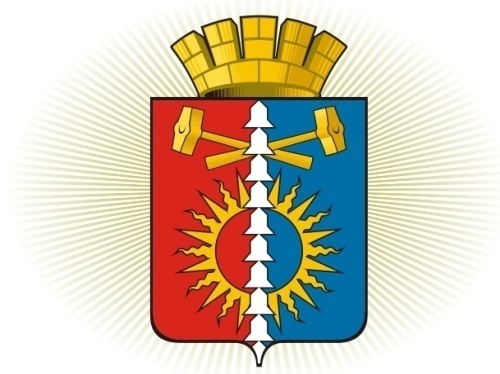 ДУМА ГОРОДСКОГО ОКРУГА ВЕРХНИЙ ТАГИЛСЕДЬМОЙ СОЗЫВ	Р Е Ш Е Н И Е	  шестое заседание17.02.2022г. № 6/10город Верхний ТагилО награждении Почетной грамотой Думы городского округа Верхний ТагилВ соответствии с Решением Думы городского округа Верхний Тагил от 19.06.2014г. № 28/8 «Об утверждении положения о Почетной грамоте Думы городского округа Верхний Тагил»,  Дума городского округа Верхний Тагил Р Е Ш И Л А:1. Наградить Почетной грамотой Думы городского округа Верхний Тагил Заведующего территориального органа поселка Половинный Шамсутдинову  Наталью Викторовну за продолжительный, безупречный труд, за вклад в повышение эффективности деятельности территориального органа поселка Половинный.2. Опубликовать настоящее Решение в газете «Местные ведомости» и разместить на официальном сайте городского округа Верхний Тагил www.go-vtagil.ru.3. Контроль за исполнением настоящего решения оставляю за собой.Председатель Думыгородского округа Верхний Тагил                                            Е.А.Нехай